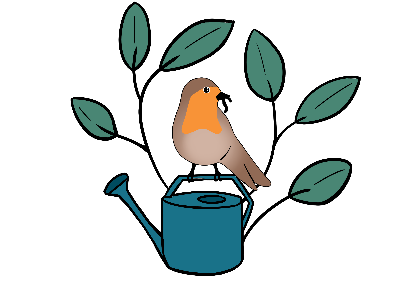 Veranstaltungsbeschreibung Better Gardens - WorkshopBeschreibungSie wollen einen Beitrag zur Artenvielfalt und zu gesunden Böden in der Stadt leisten? Das ist grossartig! Bei dieser begleiteten Gartentour entdecken Sie Aspekte der tier- und bodenfreundlichen Gartenpraxis und lernen ausgewählte Ergebnisse des vierjährigen Forschungsprojekts "BetterGardens" kennen. Ausserdem lernen Sie eine Methode zur Bodenbeurteilung kennen und erfahren, wie man die Bodenfruchtbarkeit erhält. Während dem Rundgang werden Ihnen Tipps zur Förderung der Biodiversität und Steigerung der Aufenthaltsqualität im Garten verraten. Die Gartentour wird von einem Team vom XXXX geleitet. Es wird ihnen über die spannendsten Resultate aus dem Forschungsprojekt Better Gardens erzählen.ZieleAustausch zwischen Hobbygärtner*innen, Forschung und Stadtverwaltung zu tier- und bodenfreundlicher Gartenpraxis fördernBiodiversität der Tier-, Pflanzen- und Bodenwelt im Stadtgarten sichtbar machenAufbauBegrüssung Projektteam & ProjektGartenbesitzer*inKurze Vorstellungsrunde Teilnehmenden GartenbesichtigungBoden untersuchen: SpatenprobeBiodiversität von Pflanzen und Tieren: Individuell vorbereitete Gartentour Gemeinsamer Apéro Dauer: ca. 2 StundenDatum und Uhrzeit : Treffpunkt: 